№ п/пНаименование товара, работ, услугЕд. изм.Кол-воТехнические, функциональные характеристикиТехнические, функциональные характеристики№ п/пНаименование товара, работ, услугЕд. изм.Кол-воПоказатель (наименование комплектующего, технического параметра и т.п.)Описание, значениеСкамья №7СД-07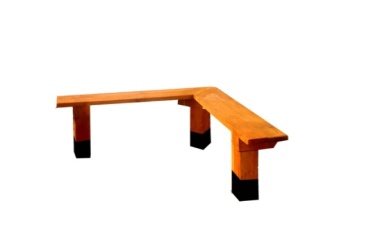 Шт. 1Скамья №7СД-07Шт. 1Высота  (мм) 400Скамья №7СД-07Шт. 1Длина  (мм)1300Скамья №7СД-07Шт. 1Ширина  (мм)1300Скамья №7СД-07Шт. 1Применяемые материалыПрименяемые материалыСкамья №7СД-07Шт. 1Столбыв кол-ве 3шт.  выполнены из бруса естественной сушки, сечением 150х150 мм., с последующим бетонированием. Нижняя часть столба покрыта битумной мастикой.Скамья №7СД-07Шт. 1Сиденье  В кол-ве 2шт.,выполнено  из бруса естественной сушки толщиной 40мм.Скамья №7СД-07Шт. 1МатериалыДеревянный брус и доска естественной сушки тщательно отшлифованы со всех сторон и покрыты антисептиком «Акватекс», саморезы по дереву. ГОСТ Р 52169-2012